«Бесплатно»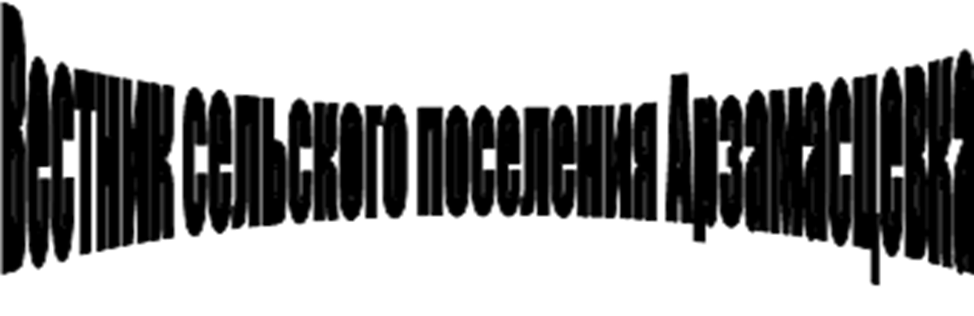 № 12А (175/1)   20  августа  2020 год12+Официальное опубликованиеЗарегистрированы изменения в Устав в Управлении Министерства юстиции Российской Федерации по Самарской области 06 августа 2020 г.  Государственный регистрационный номер RU 635033012020001СОБРАНИЕ  ПРЕДСТАВИТЕЛЕЙСЕЛЬСКОГО ПОСЕЛЕНИЯ  АРЗАМАСЦЕВКАМУНИЦИПАЛЬНОГО РАЙОНАБОГ АТОВСКИЙСАМАРСКОЙ ОБЛАСТИ  РЕШЕНИЕ     2 июля 2020 г.		                                                                  № 16О внесении изменений в Устав сельского поселения Арзамасцевка муниципального района Богатовский Самарской областиВ соответствии со статьей 44 Федерального закона от 06.10.2003 № 131-ФЗ «Об общих принципах организации местного самоуправления в Российской Федерации» с учетом заключения о результатах публичных слушаний по проекту решения Собрания представителей сельского поселения Арзамасцевка муниципального района Богатовский Самарской области «О внесении изменений в Устав сельского поселения Арзамасцевка муниципального района Богатовский Самарской области» от 29 июня 2020 года, Собрание представителей сельского поселения Арзамасцевка муниципального района Богатовский Самарской области РЕШИЛО:Внести следующие изменения в Устав сельского поселения Арзамасцевка муниципального района Богатовский Самарской области, принятый решением Собрания представителей сельского поселения Арзамасцевка муниципального района Богатовский Самарской области от 15.04.2014 № 7 (далее – Устав):1) в статье 7 Устава: а) пункт 22 после слов «утверждение подготовленной на основе генеральных планов поселения документации по планировке территории,» дополнить словами «выдача градостроительного плана земельного участка, расположенного в границах поселения,»;б) в пункте 40 слова «государственном кадастре недвижимости» заменить словами «кадастровой деятельности»;2) подпункт 5 пункта 1 статьи 10 Устава признать утратившим силу;3) пункт 6 статьи 23 Устава изложить в следующей редакции:«6. Сход граждан, предусмотренный настоящей статьей, правомочен при участии в нем более половины обладающих избирательным правом жителей населенного пункта. В случае, если в населенном пункте отсутствует возможность одновременного совместного присутствия более половины обладающих избирательным правом жителей данного населенного пункта, сход граждан в соответствии с настоящим Уставом проводится поэтапно в срок, не превышающий одного месяца со дня принятия решения о проведении схода граждан. При этом лица, ранее принявшие участие в сходе граждан, на последующих этапах участия в голосовании не принимают. Решение такого схода граждан считается принятым, если за него проголосовало более половины участников схода граждан.»;4) в статье 38 Устава: а) название статьи изложить в следующей редакции:«Статья 38. Основания досрочного прекращения полномочий и меры ответственности депутата Собрания представителей поселения»; б) подпункт 10.1 пункта 1 дополнить словами «, если иное не предусмотрено Федеральным законом от 06.10.2003 № 131-ФЗ «Об общих принципах организации местного самоуправления в Российской Федерации»;в) дополнить пунктом 3 следующего содержания: «3. Порядок принятия решения о применении к депутату Собрания представителей поселения мер ответственности, указанных в части 7.3-1 статьи 40 Федерального закона от 06.10.2003 № 131-ФЗ «Об общих принципах организации местного самоуправления в Российской Федерации», определяется решением Собрания представителей поселения в соответствии с законом Самарской области.»;5) в статье 42 Устава: а) название статьи изложить в следующей редакции:«Статья 42. Досрочное прекращение полномочий и меры ответственности Главы поселения»; б) пункт 14.1 дополнить словами «, если иное не предусмотрено Федеральным законом от 06.10.2003 № 131-ФЗ «Об общих принципах организации местного самоуправления в Российской Федерации»;в) дополнить абзацем следующего содержания: «Порядок принятия решения о применении к Главе поселения мер ответственности, указанных в части 7.3-1 статьи 40 Федерального закона от 06.10.2003 № 131-ФЗ «Об общих принципах организации местного самоуправления в Российской Федерации», определяется решением Собрания представителей поселения в соответствии с законом Самарской области.»;6) в статье 54 Устава:а) в подпункте 6 пункта 1 слова «должностными лицами организаций, расположенных на территории поселения, независимо от их организационно-правовой формы и формы собственности, за исключением федеральных государственных органов и их территориальных органов;» заменить словами «(или) должностными лицами организаций, предусмотренных статьей 10 Закона Самарской области от 10.07.2008 № 67-ГД «О гарантиях осуществления полномочий депутата, члена выборного органа местного самоуправления, выборного должностного лица местного самоуправления в Самарской области»;»;б) дополнить пункт 6.1 абзацами следующего содержания:«Порядок предоставления помещений для встреч депутатов с избирателями устанавливается решением Собрания представителей поселения. При установлении решением Собрания представителей поселения порядка предоставления помещений для встреч депутатов с избирателями учитываются следующие критерии, которым должно отвечать соответствующее помещение:1) соответствие помещения требованиям санитарно-эпидемиологического законодательства;2) обеспечение права депутата на беспрепятственный доступ и использование помещение в пределах рабочего времени, с соблюдением внутриобъектового и пропускного режимов, установленных в организации, в ведении которой находится соответствующее помещение;3) площадь помещения не менее 10 квадратных метров.»;в) дополнить пунктом 6.2 следующего содержания:«6.2. Депутату Собрания представителей поселения для осуществления своих полномочий на непостоянной основе гарантируется сохранение места работы (должности) в течение двух рабочих дней в месяц, если иная продолжительность для сохранения места работы (должности) депутата представительного органа сельского поселения не предусмотрена законом Самарской области.»;7) дополнить статью 57 Устава пунктом 8 следующего содержания: «8. Изменение Устава поселения, изменяющее численность депутатов Собрания представителей поселения, вступает в силу после истечения срока полномочий Собрания представителей поселения, принявшего муниципальный правовой акт о внесении указанного изменения в Устав поселения.»;8) в пункте 2 статьи 77 Устава исключить слово «сводной»; 9) пункт 1 статьи 81 Устава изложить в следующей редакции:«1. Под муниципальными заимствованиями понимается привлечение от имени поселения заемных средств в местный бюджет путем размещения муниципальных ценных бумаг и в форме кредитов, по которым возникают долговые обязательства поселения как заемщика.»;10) в пункте 2 статьи 82 Устава слова «Федеральным законом от 29.07.1998 № 136-ФЗ «Об особенностях эмиссии и обращения государственных и муниципальных ценных бумаг» заменить словами «законодательством Российской Федерации».2. Поручить Главе сельского поселения Арзамасцевка муниципального района Богатовский Самарской области направить настоящее Решение на государственную регистрацию в течение 15 (пятнадцати) дней со дня принятия настоящего Решения.3. После государственной регистрации вносимых настоящим Решением изменений в Устав сельского поселения Арзамасцевка муниципального района Богатовский Самарской области осуществить официальное опубликование настоящего Решения в газете «Вестник сельского поселения Арзамасцевка».4. Настоящее Решение вступает в силу со дня его официального опубликования.Председатель Собрания представителейсельского поселения Арзамасцевкамуниципального района Богатовский	Самарской области                                                                            Попова Т. В.И. о. Главы сельского поселения Арзамасцевкамуниципального района Богатовский	Самарской области                                                                            Кокнаев А. Г.Учредители: Собрание  представителей сельского поселения Арзамасцевка муниципального района Богатовский Самарской  области администрация сельского поселения Арзамасцевка муниципального  района Богатовский Самарской области. Решение № 12 от 01.06.2020 г.         Главный редактор Кокнаев А. Г..Тел.:3-91-67. Тираж 150 экз. Бесплатно.